Student ID#	(Office use only) 	                  	                                                                   FREE LEGO ROBOTICS SUMMER CAMP FOR ONE WEEK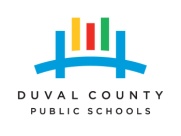 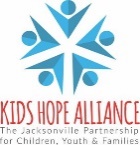 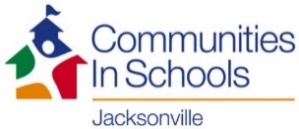 at Shiva Robotics Academy, 7044 Beach Blvd, Jacksonville, FL 32216.Student current School Name:   			                          Last four numbers of Childs Social Security# Child’s Last Name:                                                            MI:           First Name:Grade Level:                            Gender:  …    M  F                DOB:              /         /                    Age         8-14                                                               Race:                                                            Number:	                            Street Name:                                                                                   Apt #:                             Zip Code:			                  Student Shirt Size   (Youth) S  M  L  XL								        (Adult)  S  M  L  XL  XXL  XXXLPlease select your total Household Income: ___ Less than $10,000                        ___ Between  $15,000 and $25,000     ___ Between $50,000 and $75,000___ Between $10,000 and $13,000     ___ Between $25,000 and $35,000      ___ Between $75,000 and $100,000      ___ Between $13,000 and $15,000     ___ Between $35,000 and $50,000      ___ More than $100,000Parent/Guardian/Foster Care/ Information:                                                Name:                                                                                Home phone #:  Work phone # or Cell phone # :  	 (Please include the area code)Family Arrangement:                                    Person(s) authorized to remove child: (please circle)	Mother: YES or NO	   Father: YES or NOPerson to be contacted in case of illness, accident, emergency, and authorized to remove the child from the facility in the absence of a parent/guardian. If none, please indicate  ___NoneName:___________________________________    Address:________________________________________Phone #: (__ __ __)___ ___ ___ -___ ___ ___ ___   Relationship:_______________________________Physician Name:___________________________  Phone #: (__ __ __)___ ___ ___ -___ ___ ___ ___Does your child have any special medical needs? ____Yes      ____No(If “Yes” please, explain):_____________________________________________________________________For more information on the FREE LEGO ROBOTICS SUMMER CAMP FOR ONE WEEK at Shiva Robotics Academy, please email build@ShivaRobotics.comStudents may be removed from the program for poor behavior and attendance.Program participants are responsible for their own belongings.Regular daily attendance is a requirement.Please continue application on back page.  Your signature is required!FREE LEGO ROBOTICS SUMMER CAMP FOR ONE WEEK will be offered based upon available funding received from the Kids Hope AllianceGeneral Release of Liability:In consideration of being allowed to participate in any way in the Program and related events and activities the undersigned agrees to the following: I acknowledge and fully understand that each participant will be engaging in activities that may involve risk or serious injury; including permanent disability and severe social and economic losses, which might result not only from their actions, inactions or negligence, but the action, inaction or negligence of others, the rules of play or the condition of the premises or of any equipment used.  Further, that there may be risks not known to us or not reasonably foreseeable at this time. To the best of my knowledge, my daughter/son is physically fit to engage in the activity in question.  I understand that the Duval County School Board, the Kids Hope Alliance and the selected community based organization and their employees and agents will exercise reasonable care while my daughter/son is in their custody and care engaging in activities through the Program.  I agree to hold the Duval County School Board, the Kids Hope Alliance and the selected community based organization and its employees and agents harmless from any and all liability, which may arise while exercising their duty of care, relating to my daughter/son for personal injury or illness that may be suffered or any loss of property that may occur to my daughter/son while participating in the Summer Camp Program.Authorization for Emergency Care:In case of accident or serious illness, and the school/program is unable to reach me, I hereby authorize the school/program to contact the physician indicated on the application and to follow his/her instructions:  If it is impossible to contact this physician, the school may make whatever arrangements necessary to provide care and treatment for my child.In case of accident/serious illness where the immediate treatment of my child is not necessary, but he/she is unable to remain at school, the school/program will contact me or arrange transportation for my child.  If the school/program is unable to reach me, I authorize the school/program to contact one of the persons indicated on the enrollment form and ask them to pick up and transport my child home.Administration of Medication & Medical Release Statement:A policy has been established in Duval County to govern the administration of medicine to students in public schools.  The policy states that before medicine can be administered in the school, a statement from the physician concerning the medicine must be on file at the school.  Directions taken from the prescription bottle or box will not suffice.  Only a written statement from the physician is acceptable. I waive any claims or liability that may arise against any school/program personnel relative to the administration of medication of my child.Photo/Media Release:I acknowledge and understand that publicity activities such as interviews, photos, and videotaping may occur.  I consent and permit my child, as a participant in the Summer Camp Program and events, to be photographed, videotaped, and/or interviewed for publicity activities.  □ Yes, □ No                                                                                     _______________________________                     _______________                                                                                     Parent or Guardian’s Signature                                           DateSchool Records Release StatementI give my consent for my son’s/daughter’s/ward/’s school records to be accessed by the selected community based organization and the Kids Hope Alliance through the Duval County Schools Student Information Management System (SIMS) for the purpose of gathering data for analysis of program effectiveness.  The data accumulated will be aggregated without identifying any individual child.Parent/Guardian is responsible for transportation of youth to and from program.  Elementary age participants must be picked up by and authorized individual 18+ and must be able to show identification.  Students must be picked at the designated program end time.  Failure to comply may result in participant being removed from the program.Does your child have health insurance?  □ Yes  □ No

_____ Yes,  I would you like someone from the Kids Hope Alliance/Cover Jacksonville to contact me with more information about Florida KidCare coverage for children under 19_____ No, I do not want to be contacted with Florida KidCare coverage information.(Application is not considered complete unless signed below to indicate agreement with all of the above.)_______________________________	        ______________________________	         ______________Child’s Name					Parent or Guardian’s Signature		         Date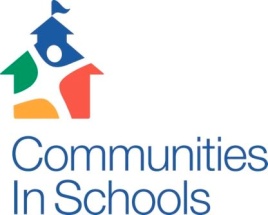 Communities In Schools of Jacksonville, Inc.Dear Parent/Guardian:To assist in ensuring your child’s well-being while attending Summer Camp Program, please complete and return immediately.  STUDENT HEALTH FORM________________________________                                        ________________________Parent/Guardian Signature                                                         Date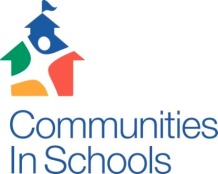 Communities In Schools of Jacksonville, Inc.
Sibling Notification
(This form helps us to identify siblings for program placement)Date: ______________________Parent Information:Name: ____________________________________________________________Mailing Address: ___________________________________________________Zip Code: ____________________________Home Phone: __________________________  Cell: ________________________________Please note that an enrollment form must be completed for each program participant.  Listing a name on this form does not automatically enroll a participant in the program.Special Note:An enrollment form must be completed for each program participant.  Listing a name on this form does not automatically enroll a participant in the Summer Camp Program.Regular daily attendance is requirement.  Summer Camp Program placement may be lost because the participant does not have regular daily attendance.  ___________________________________________________                ________________________Parent Signature                 						         Date  White/CaucasianAfrican AmericanNative AmericanHispanicAsian/ PacificMultiracial Other--- -Foster Care  2 ParentsSingle FemaleSingle MaleRelativeMilitary FamilyStudent NameStudent NameStudent NameStudent NameAddress                             Address                             City:  JacksonvilleState:  FloridaParent/Guardian NamePhone NumberCell NumberPhone NumberCell NumberPhone NumberCell NumberEmergency ContactRelationshipPhone NumberCell NumberPhone NumberCell NumberPhone NumberCell NumberIs your child being treated for any of the following?Diabetes        Yes  □  No   □                     D.  Hemophilia or bleeding disorder  Yes  □  No  □               Asthma          Yes  □  No  □                      E.  Other (list below) Yes  □  No  □Epilepsy or seizures   Yes  □  No  □Does your child have any history of chronic illness?  Yes  □  No  □If yes, please explain:Is your child being treated for any of the following?Diabetes        Yes  □  No   □                     D.  Hemophilia or bleeding disorder  Yes  □  No  □               Asthma          Yes  □  No  □                      E.  Other (list below) Yes  □  No  □Epilepsy or seizures   Yes  □  No  □Does your child have any history of chronic illness?  Yes  □  No  □If yes, please explain:Is your child being treated for any of the following?Diabetes        Yes  □  No   □                     D.  Hemophilia or bleeding disorder  Yes  □  No  □               Asthma          Yes  □  No  □                      E.  Other (list below) Yes  □  No  □Epilepsy or seizures   Yes  □  No  □Does your child have any history of chronic illness?  Yes  □  No  □If yes, please explain:Is your child being treated for any of the following?Diabetes        Yes  □  No   □                     D.  Hemophilia or bleeding disorder  Yes  □  No  □               Asthma          Yes  □  No  □                      E.  Other (list below) Yes  □  No  □Epilepsy or seizures   Yes  □  No  □Does your child have any history of chronic illness?  Yes  □  No  □If yes, please explain:Does your child have allergies?  Yes  □  No  □Please specify:Does your child have allergies?  Yes  □  No  □Please specify:Does your child have allergies?  Yes  □  No  □Please specify:Does your child have allergies?  Yes  □  No  □Please specify:Is your child currently taking any medication? Yes  □  No  □No medication will be administered during the Summer Camp by enrichment staff.  We strongly suggest that medicine is administered prior to the beginning of the program day.  Youth who show signs of being sick may be asked to return home and or may not be allowed to attend the program.  Only Parents/Guardian are only allowed to administer medication.Is your child currently taking any medication? Yes  □  No  □No medication will be administered during the Summer Camp by enrichment staff.  We strongly suggest that medicine is administered prior to the beginning of the program day.  Youth who show signs of being sick may be asked to return home and or may not be allowed to attend the program.  Only Parents/Guardian are only allowed to administer medication.Is your child currently taking any medication? Yes  □  No  □No medication will be administered during the Summer Camp by enrichment staff.  We strongly suggest that medicine is administered prior to the beginning of the program day.  Youth who show signs of being sick may be asked to return home and or may not be allowed to attend the program.  Only Parents/Guardian are only allowed to administer medication.Is your child currently taking any medication? Yes  □  No  □No medication will be administered during the Summer Camp by enrichment staff.  We strongly suggest that medicine is administered prior to the beginning of the program day.  Youth who show signs of being sick may be asked to return home and or may not be allowed to attend the program.  Only Parents/Guardian are only allowed to administer medication.Authorization for Emergency Care:In case of accident or serious illness, and the school/program is unable to reach me, I hereby authorize the school/program to contact the physician indicated on the application and to follow his/her instructions:  If it is impossible to contact this physician, the school may make whatever arrangements necessary to provide care and treatment for my child.In case of accident/serious illness where the immediate treatment of my child is not necessary, but he/she is unable to remain at school, the school/program will contact me or arrange transportation for my child.  If the school/program is unable to reach me, I authorize the school/program to contact one of the persons indicated on the enrollment form and ask them to pick up and transport my child home.Authorization for Emergency Care:In case of accident or serious illness, and the school/program is unable to reach me, I hereby authorize the school/program to contact the physician indicated on the application and to follow his/her instructions:  If it is impossible to contact this physician, the school may make whatever arrangements necessary to provide care and treatment for my child.In case of accident/serious illness where the immediate treatment of my child is not necessary, but he/she is unable to remain at school, the school/program will contact me or arrange transportation for my child.  If the school/program is unable to reach me, I authorize the school/program to contact one of the persons indicated on the enrollment form and ask them to pick up and transport my child home.Authorization for Emergency Care:In case of accident or serious illness, and the school/program is unable to reach me, I hereby authorize the school/program to contact the physician indicated on the application and to follow his/her instructions:  If it is impossible to contact this physician, the school may make whatever arrangements necessary to provide care and treatment for my child.In case of accident/serious illness where the immediate treatment of my child is not necessary, but he/she is unable to remain at school, the school/program will contact me or arrange transportation for my child.  If the school/program is unable to reach me, I authorize the school/program to contact one of the persons indicated on the enrollment form and ask them to pick up and transport my child home.Authorization for Emergency Care:In case of accident or serious illness, and the school/program is unable to reach me, I hereby authorize the school/program to contact the physician indicated on the application and to follow his/her instructions:  If it is impossible to contact this physician, the school may make whatever arrangements necessary to provide care and treatment for my child.In case of accident/serious illness where the immediate treatment of my child is not necessary, but he/she is unable to remain at school, the school/program will contact me or arrange transportation for my child.  If the school/program is unable to reach me, I authorize the school/program to contact one of the persons indicated on the enrollment form and ask them to pick up and transport my child home.Student ID #Student NameSchoolSibling/RelationshipGrade